CONTRALORIA MUNICIPAL DE NEIVAMETODOLOGIA DE EVALUACIÓN DE RIESGOS YCONTROLES - AUDITORÍA DE DESEMPEÑONEIVATABLA DE CONTENIDOLa Guía de Auditoría de Desempeño, indica que en la fase de Planeación se debe obtener suficiente comprensión de los controles y la importancia que tienen para facilitar el logro de los objetivos de los sujetos de vigilancia y control fiscal a auditar o del asunto a auditar a su cargo.Objetivo del documentoEste anexo es un documento detallado para que el auditor lleve a cabo la evaluación de los riesgos y el diseño y la efectividad de los controles, durante el proceso auditor y tiene como fin:Revelar áreas de debilidad potencial del asunto de auditoriaIdentificar y analizar los riesgos que son importantes para llevar a cabo una óptima auditoría.Examinar la gestión de la(s) entidad(es) que manejan el asunto de auditoría frente a los riesgos.Enfocar la auditoría en las actividades de riesgo alto y desarrollar posibles preguntas de auditoría.Emitir un	concepto sobre los mecanismos de control, en concordancia con los resultados finales del proceso auditor.Definición de RiesgosEl riesgo se define como un posible incidente o la ocurrencia de un conjunto particular de circunstancias que, si ocurren, podrían afectar negativamente a la organización o al asunto a auditar, como la exposición a pérdidas financieras, la pérdida de reputación o el fracaso de una política o programa económico, eficiente o eficazmente, equidad y valoración de costos ambientales (TRIBUNAL DE CUENTAS EUROPEO, 2013).En el contexto de una auditoría de desempeño, la evaluación de riesgos puede definirse como la identificación y análisis de los principales riesgos para el logro de los objetivos de economía, eficiencia, efectividad, equidad y valoración de costos ambientales, constituyendo así una base para el desarrollo de potenciales preguntas de auditoría, la determinación del alcance potencial de auditoría (TRIBUNAL DE CUENTAS EUROPEO, 2013) y la determinación durante el desarrollo del proceso auditor, del grado de confianza que estos puedan depositar en los controles implementados por los sujetos de vigilancia y control fiscal para el tratamiento de sus riesgos, en lo pertinente al asunto a auditar.Matriz de Evaluación de Riesgos Inherentes, Fraude y ControlesSe debe tener en cuenta que para diligenciar la matriz, el grupo auditor debió haber ejecutado el paso de profundizar en el conocimiento del asunto o problema que se va a fiscalizar.Una vez se tiene abierta la Matriz de Riesgos Inherentes, Fraude y Controles (Anexo 6.1), lo primero que debe realizar el equipo auditor es completar el encabezado de esta.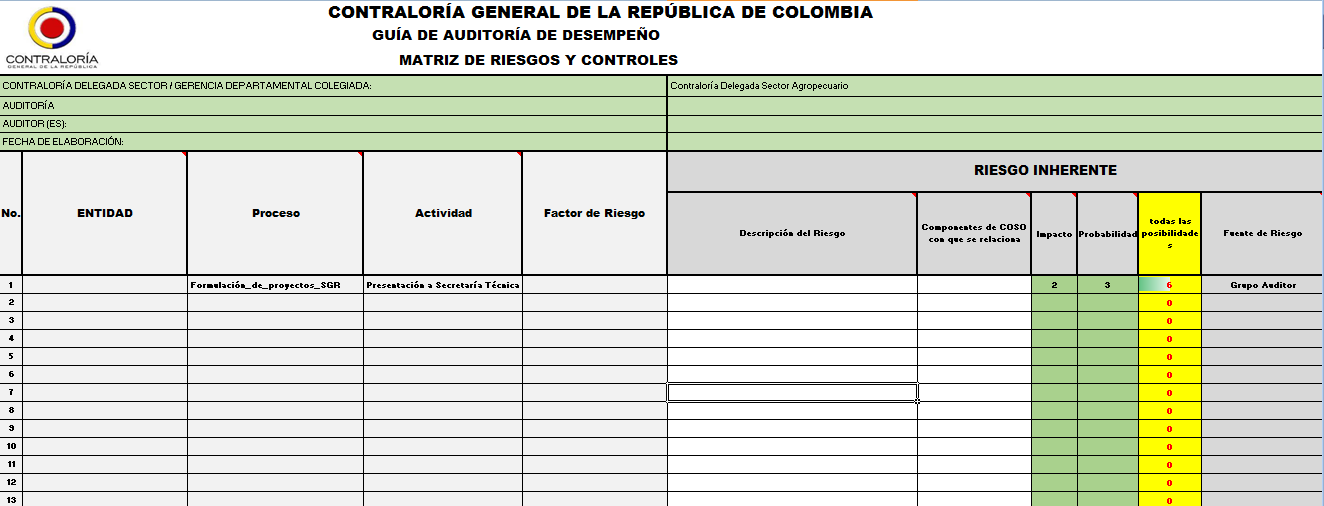 Pendiente actualizar imagenCuando se llega a la casilla de Entidad responsable del tema o asunto auditar, se debe escribir el nombre del sujeto donde se va examinar el riesgo y el (los) control(es).Procesos y ActividadesEl siguiente paso es determinar a qué proceso y actividad pertenece el Riesgo y el (los) control(es) que se evaluará(n); teniendo en cuenta los siguientes cuadros.TABLA 1 PROCEDIMIENTOS Y ACTIVIDADES DE AUDITORÍAS  Elaborado: Contraloría Municipal de Neiva.TABLA 2 PROCEDIMIENTOS Y ACTIVIDADES PARA AUDITORÍAS SISTEMA GENERAL DE REGALÍASElaborado: CGR.Factores De RiesgoLos factores de Riesgo son situaciones que pueden afectar negativamente la adecuada utilización del recurso público y el cumplimiento de los fines constitucionales y legales del Estado por parte de los entes objeto de control fiscal que ejecutan el asunto a auditar.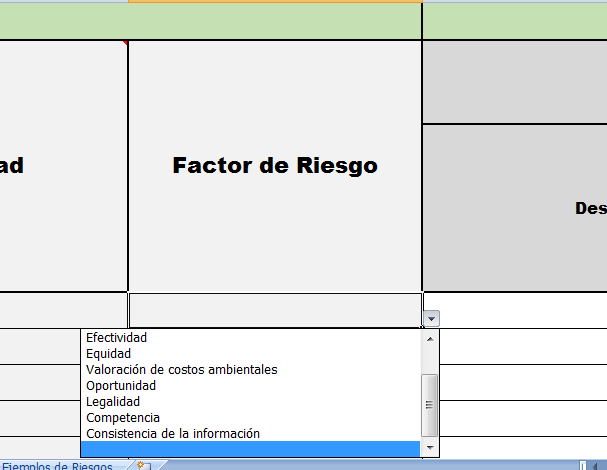 El grupo auditor debe seleccionar un factor de riesgo, a continuación, se da una definición de los factores de riesgos que se utilizan en la matriz:Consistencia de la InformaciónQue los hechos u operaciones financieras, administrativas, económicas y de otra índole, referidas al cumplimiento del objeto del tema o asunto auditar, a cargo de las entidades responsables, no reflejen la realidad de manera fidedigna, no se encuentren incluidas en los sistemas de información o prueben situaciones que no han sucedido en la práctica, induciendo al error a quien toma como insumo los presupuestos, estados financieros, informes, planes, contratos y/o cuentas.CompetenciaQue los hechos u operaciones financieras, administrativas, económicas y de otra índole, referidas al cumplimiento del objeto del tema o asunto auditar, a cargo de las entidades responsables, no sean ejecutadas, ordenadas u autorizadas por el funcionario facultado para tal efecto o no cuente con la experiencia y/o conocimientos necesarios.EconomíaQue en la ejecución de los hechos u operaciones financieras, administrativas, económicas y de otra índole, referidas al cumplimiento del objeto del tema o asunto auditar, a cargo de las entidades responsables, durante un período determinado, no se haya realizado una adecuada adquisición y asignación de recursos humanos, físicos, técnicos y naturales, en procura de maximizar sus resultados.EficaciaQue los hechos u operaciones financieras, administrativas, económicas y de otra índole, referidas al cumplimiento del objeto del tema o asunto auditar, a cargo de las entidades responsables, durante un período determinado, no posibiliten que sus resultados se logren de manera adecuada y en concordancia con sus objetivos y metas.EficienciaQue los hechos u operaciones financieras, administrativas, económicas y de otra índole, referidas al cumplimiento del objeto del tema o asunto auditar, a cargo de las entidades responsables, durante un período determinado, no produzcan la máxima cantidad de bienes, servicios o resultados, con una cantidad adecuada de recursos e insumos utilizados.EfectividadQue en la ejecución de los hechos u operaciones financieras, administrativas, económicas y de otra índole, referidas al cumplimiento de su objeto del tema o asunto auditar, a cargo de las entidades responsables, durante un período determinado, las entidades no demuestren el grado de satisfacción o impacto que produce el bien o servicio a su cargo o bajo su responsabilidad, dentro de una comunidad o población objeto.EquidadQue en la ejecución de los hechos u operaciones financieras, administrativas, económicas y de otra índole, referidas al cumplimiento de su objeto del tema o asunto auditar, a cargo de las entidades responsables durante un período determinado, las entidades no identifiquen los receptores de la acción económica o realicen una indebida distribución de costos y beneficios entre los diferentes sectores económicos y sociales.LegalidadQue los hechos u operaciones financieras, administrativas, económicas y de otra índole, referidas al cumplimiento del objeto del tema o asunto auditar, a cargo de las entidades responsables, durante un período determinado no se hayan realizado de conformidad con las normas constitucionales, legales y reglamentarias que le son aplicables.Oportunidad Que los hechos u operaciones financieras, administrativas, económicas y de otra índole, referidas al cumplimiento del objeto del tema o asunto auditar, a cargo de las entidades responsables, durante un período determinado, se lleven a cabo por fuera de los términos establecidos para su ejecución, generando perjuicios para los intereses de la entidad y por ende afectando el bienestar de la comunidad o población objeto.Valoración De Costos AmbientalesQue en la ejecución de los hechos u operaciones financieras, administrativas, económicas y de otra índole, referidas al cumplimiento de su objeto del tema o asunto auditar, a cargo de las entidades responsables durante un período determinado, no hayan tomado medidas para mitigar el impacto por el uso o deterioro de los recursos naturales y el medio ambiente y no demuestren gestión en la protección, conservación, uso y aprovechamiento responsable de los mismos.Descripción de los RiesgosPara la evaluación de los controles, se debe identificar y describir los riesgos de los procesos y/o actividades del asunto a auditar, y sus respectivos controles.El grupo auditor puede realizar una lista de posibles riesgos, a partir del conocimiento adquirido previamente y paso seguido identificarlos y considerar los siguientes puntos:Posibles desviaciones de cumplimiento de la gestión del sujeto de controlEfectos,	impacto	y	consecuencias	sobre	el	tema	objeto	de auditoría.Cumplimiento en el suministro del bien o servicio.La adecuada definición y aplicación de medidas de control.Errores en las actividades de reporte de información.La lista inicial se puede realizar por medio de lluvias de ideas y agruparse por semejanza por proceso y actividad que fueron descritos anteriormente y componentes del coso, también se puede clasificar por causa de origen o cualquier otro criterio que el grupo auditor crea necesario para el proceso.Los riesgos identificados se deben confrontar con los establecidos en el sistema de administración de riesgos del tema o asunto auditar, a cargo de las entidades responsables.Por último se debe describir el riesgo siempre que debamos tener en cuenta los efectos, impactos y consecuencias.Componentes de Coso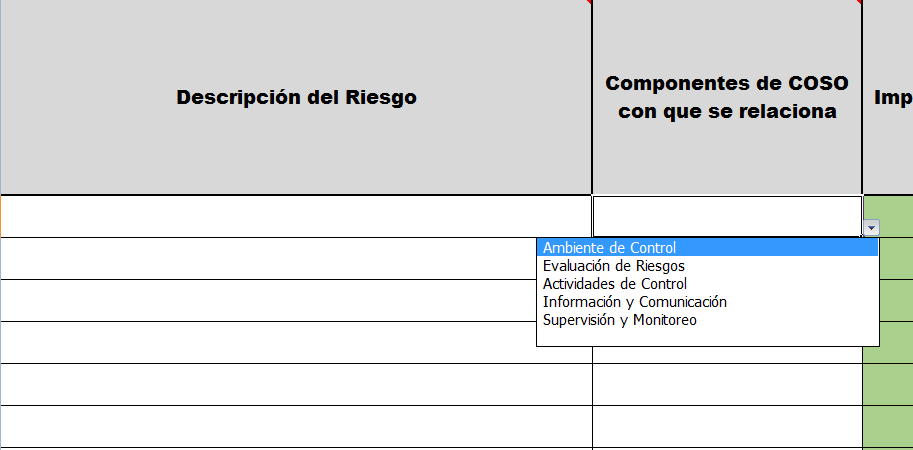 Además, para cada uno de los riesgos identificados, se debe relacionar un componente de control, a fin de evaluarlos de forma conjunta con los controles, respecto si existen y si se aplica o no. Los componentes con los que asocia los riesgos son:Ambiente de ControlEl ambiente o entorno de control es la base de la pirámide de Control Interno, aportando disciplina a la estructura. En él se apoyarán los restantes componentes, por lo que será fundamental para concretar los cimientos de un eficaz y eficiente sistema de Control Interno. Marca la pauta del funcionamiento del tema o asunto a auditar, a cargo de las entidades responsables e influye en la concientización de sus funcionarios.Los factores a considerar dentro del Entorno de Control serán: La Integridad y los Valores Éticos, la Capacidad de los funcionarios del tema o asunto a auditar, a cargo de las entidades responsables, el Estilo de Dirección y Gestión, la Asignación de Autoridad y Responsabilidad, la Estructura Organizacional y, las Políticas y Prácticas de personal utilizadas.Evaluación de RiesgosCada Entidad responsable del tema o asunto auditar se enfrenta a diversos riesgos internos y externos que deben ser evaluados. Una condición previa a la Evaluación de Riesgo es la identificación de los objetivos a los distintos niveles, los cuales deberán estar vinculados entre sí.La Evaluación de Riesgos consiste en: La identificación y el análisis de los riesgos relevantes para la consecución de los objetivos, y sirve debase para determinar cómo deben ser gestionados. A su vez, dados los cambios permanentes del entorno, será necesario que la Entidad responsable del tema o asunto a auditar disponga de mecanismos para identificar y afrontar los riesgos asociados al cambio.En la evaluación se deberá analizar que los Objetivos de Área hayan sido apropiadamente definidos, que los mismos sean consistentes con los objetivos institucionales, que fueran oportunamente comunicados, que fueran detectados y analizados adecuadamente los riesgos y, que se los haya clasificado de acuerdo a la relevancia y probabilidad de ocurrencia.Actividades de ControlLas actividades de control son: Las políticas, procedimientos, técnicas, prácticas y mecanismos que permiten a la Dirección administrar (mitigar) los riesgos identificados durante el proceso de Evaluación de Riesgos y asegurar que se llevan a cabo los lineamientos establecidos por ella.Las Actividades de Control se ejecutan en todos los niveles de la entidad responsable del tema o asunto auditar y en cada una de las etapas de la gestión, partiendo de la elaboración de un Mapa de Riesgos, de acuerdo a lo señalado en el punto anterior.En la evaluación del Sistema de Control Interno no solo debe considerarse si fueron establecidas las actividades relevantes para los riesgos identificados, sino también si las mismas son aplicadas en la realidad y si los resultados obtenidos fueron los esperados.Información y ComunicaciónSe debe identificar, recopilar y propagar la información pertinente en tiempo y forma que permitan cumplir a cada funcionario con sus responsabilidades a cargo. Debe existir una comunicación eficaz -en un sentido amplio- que fluya en todas direcciones a través de todos los ámbitos de la entidad, de forma descendente como ascendente.La Dirección debe comunicar en forma clara las responsabilidades de cada funcionario dentro del Sistema de Control Interno implementado. Los funcionarios tienen que comprender cuál es su papel en el Sistema de Control Interno y, cómo las actividades individuales están relacionadas con el trabajo del resto.Supervisión y MonitoreoLos Sistemas de Control Interno requieren -principalmente- de Supervisión que verifique el sistema de control a lo largo del proceso, es decir, un proceso que verifique la vigencia del Sistema de Control y su permanencia a lo largo del tiempo. Esto se logra mediante actividades de supervisión continuada, evaluaciones periódicas o una combinación de ambas.Probabilidad – Impacto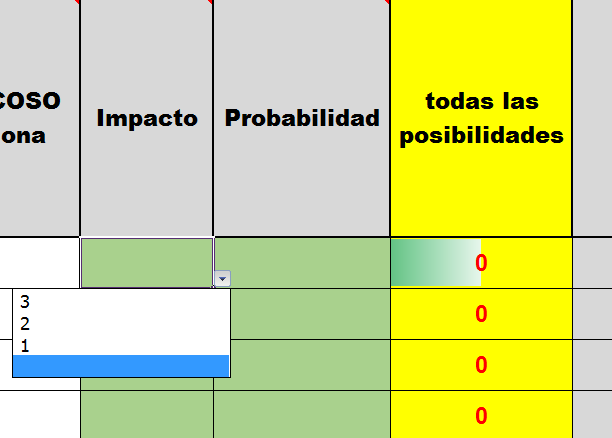 Es un instrumento de análisis cualitativo de riesgos que nos permite establecer prioridades en cuanto a los posibles riesgos de un proyecto en función tanto de la probabilidad de que ocurran como de las repercusiones que podrían tener sobre el asunto a auditar en caso de que ocurrieran. (MURADAS, 2016)TABLA 3 IMPACTO Y PROBABILIDADElaborado: CGR.Un paso más, antes de tener la calificación inicial del riesgo inherente es describir de qué parte se originó el riesgo, esto es de la entidad responsable del tema o asunto auditar, Grupo auditor o fue mixta.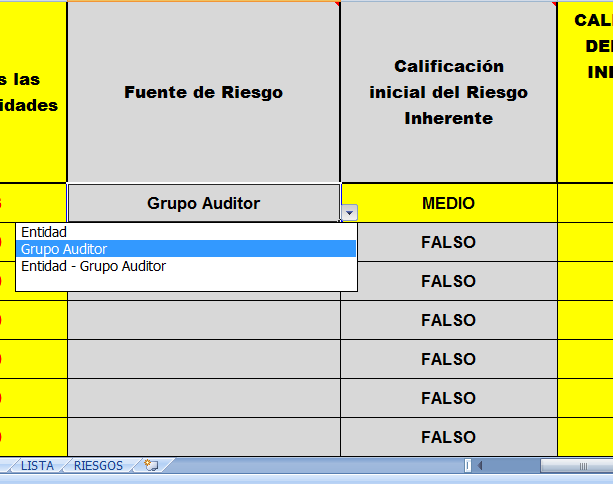 Riesgo InherenteEl riesgo inherente está asociado a la naturaleza del sujeto de vigilancia y control fiscal y es intrínseco a las actividades que desarrollan sin tener en cuenta los controles que de este se hagan a su interior; debe ser conocido por el auditor al practicar su examen, lo cual lo lleva a considerar la forma como se opera y las dificultades a las que está expuesto el sujeto. Este riesgo surge de la exposición que tenga el asunto o materia y la actividad en particular, así como la probabilidad de que lo afecten aspectos negativos.El riesgo inherente es propio del trabajo o proceso, que no puede ser eliminado del sistema; es decir, en todo trabajo o proceso se encontraran riesgos para las personas o para la ejecución del asunto o materia y la actividad en sí misma, su resultado inicial está asociado a la calificación del impacto y probabilidad de la siguiente manera:TABLA 4 RESULTADO DE RIESGO INHERENTEElaborado: CMN.Riesgo de fraudeEl factor que distingue el fraude del error, es que la acción subyacente que da lugar a la incorrección sea o no intencionada (NIA-ES 240, 2013, pág. 3).Aunque “fraude” es un concepto jurídico amplio, a los efectos de las NIA, al auditor le concierne el fraude que da lugar a incorrecciones materiales en los estados financieros. Para el auditor son relevantes dos tipos de equivocaciones intencionadas: las equivocaciones debidas a información financiera fraudulenta y las debidas a una apropiación indebida o malversación de activos (NIA-ES 240, 2013, pág. 3).Si bien los factores de riesgo de fraude no indican necesariamente su existencia, a menudo han estado presentes en circunstancias en las que se han producido fraudes y, por tanto, pueden ser indicativos de riesgos de incorrección material debida a fraude (NIA-ES 240, 2013, pág. 6). Para más información sobre riesgos de fraude el auditor puede consultar las NIA 240 y las ISSAI 1240. Se debe indicar si el riesgo identificado es de fraude o no.FIGURA 1 TIPOS DE INCORRECIONES INTECIONADAS(FRAUDE)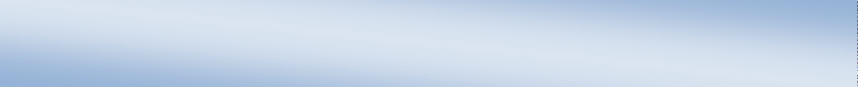 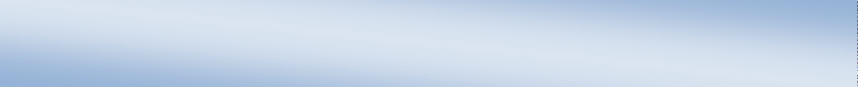 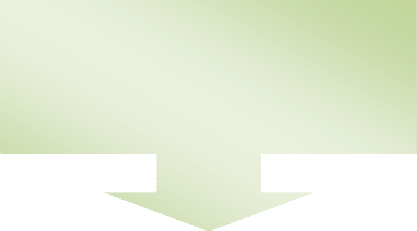 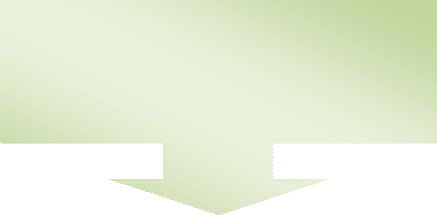 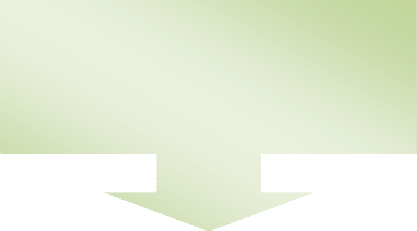 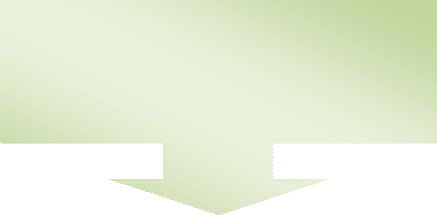 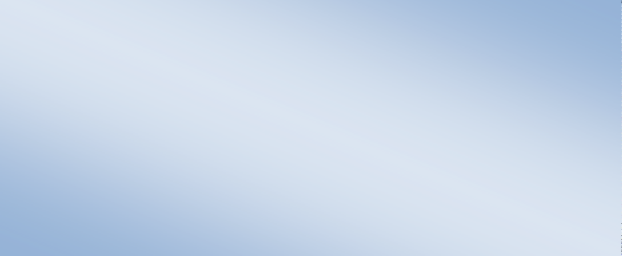 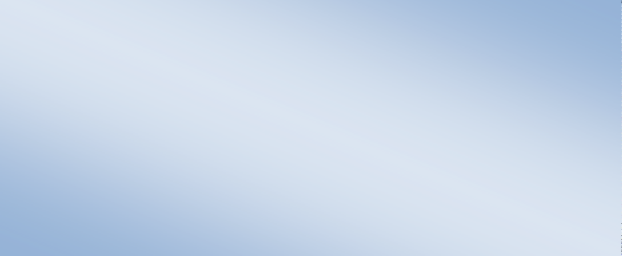 Elaborado: CMN.- (ISSAI 1240 INTOSAI, 2009, pág. 11)Riesgo SignificativoEl riesgo significativo es el riesgo identificado y valorado de incorrección material que, a juicio del auditor, requiere una consideración especial en la auditoría (NIA-ES 315, 2013, pág. 2), se debe decir si el riesgo identificado es significativo o no.Calificación Final del Riesgo inherente (RI)Esta calificación es la suma de Riesgo Inherente, Riesgo de fraude y significativo, según el siguiente cuadro:TABLA 5 CALIFICACIÓN FINAL DEL RIESGO INHERENTE SUMANDO RIESGO DE FRAUDE Y SIGNIFICATIVOElaborado: CMN.Riesgo de control (RC)Está marcado por los controles que tiene implementado el sujeto de vigilancia y control fiscal y las circunstancias en que lleguen a ser insuficientes o inadecuados, en perjuicio de la detección oportuna de irregularidades.Se debe obtener suficiente comprensión de los controles y la importancia que tienen para facilitar el logro de los objetivos de los sujetos de vigilancia y control fiscal a auditar, o asunto a auditar a su cargo.Descripción de los Controles.Consiste en obtener suficiente comprensión de los controles y la importancia que tienen para facilitar el logro de los objetivos de los sujetos de vigilancia y control fiscal a auditar.Se debe comprender los controles, para:Establecer en qué fase del proyecto o programa está el control que se va evaluar.Identificar si los controles detectan oportunamente las desviaciones en los procesos y otorgan seguridad razonable al auditor.Identificar controles que provean seguridad razonable de que los riesgos significativos son prevenidos o detectados.Identificar los controles que pueden ser probados.Determinar si faltan controles que sean necesarios.Determinar la dependencia de los controles sobre Tecnologías de Información - TI.Evaluación de controlesCon base en el conocimiento adquirido sobre el tema se realizará la evaluación de controles que servirán de base para identificar aquellos aspectos significativos sobre los cuales se desarrollará la auditoría.En el caso de la auditoría desempeño, se realizarán pruebas de recorrido (Anexo 6.2) y de cumplimiento sobre todos aquellos sistemas de información y procedimientos establecidos o relacionados con el tema o asunto a auditar, desarrollados por la(s) entidad(es) fiscalizada(s) para alcanzar los objetivos propuestos.Cuando los sistemas de información, sean contables o de cualquier otro tipo, el auditor debe determinar si los controles internos funcionan de forma que garanticen la exactitud, fiabilidad e integridad de los datos (ISSAI 3000 INTOSAI, 2004).La evaluación de controles implica:Establecer la importancia y el grado del riesgo al que los controles están siendo dirigidos;Identificar y comprender los controles relevantes;Determinar lo que ya se conoce sobre la existencia del control;Evaluar si el diseño de control es adecuado;Determinar, a través de pruebas, si los controles son efectivos y tienen continuidad (INTOSAI GOV 9100, 2004, pág. 51).Evaluar el Diseño de los ControlesEste procedimiento se ejecutará mediante pruebas de recorrido. Para determinar si el control está bien diseñado, el auditor debe verificar que el control cumpla con los siguientes criterios, registrando si o no:Apropiado: Que el control identificado previene o mitiga los riesgos de la actividad a controlar.Responsable de ejecutar el control: Si hay una persona responsable de ejecutar el control, si la persona que aplica los controles se ajusta al cargo que desempeña y si existe segregación de funciones.Frecuencia del control: La periodicidad de la aplicación del control es correspondiente con la frecuencia de ejecución de las actividades para las cuales se estableció el control.Documentación del control: El control se encuentra debidamente formalizado (Políticas / Manuales de procedimiento y de funciones)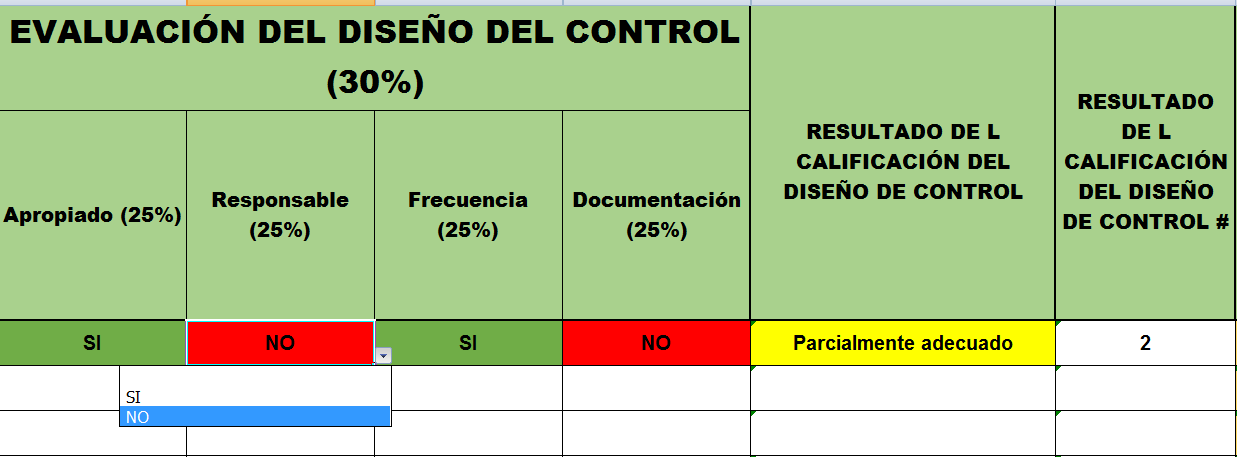 Al final con la aplicación de las pruebas de recorrido, se determinará si el diseño del control es: Adecuado, Parcialmente Adecuado o Inadecuado, esta calificación es el riesgo de controles y se debe tener en cuenta para el riesgo combinado.TABLA 6 CALIFICACIÓN DEL DISEÑO DE CONTROLESElaborado: CMN.Riesgo CombinadoEs la sumatoria entre el riesgo final del inherente (RI) y el de control (RC).TABLA 7 CALIFICACION DEL RIESGO COMBINADOElaborado: CMN.Al final de la columna de la calificación del riesgo combinado de la matriz, se tiene un resultado promedio de los riesgos y del diseño de los controles evaluados.TABLA 8 CALIFICACIÓN PARA RIESGO DE AUDITORIA DELRIESGO COMBINADO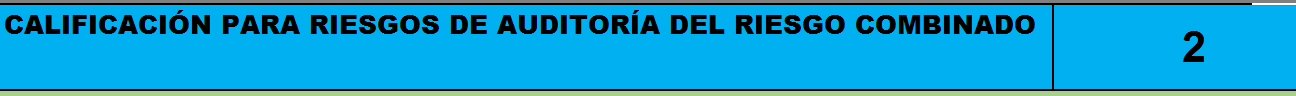 Elaborado: CMNProceso y Actividad SignificativaAntes de iniciar la evaluación de la efectividad de los controles es necesario identificar si a partir de la evaluación de los riesgos y el diseño de los controles, si el proceso y actividad es significativa o aspecto clave para la auditoría.Los aspectos claves son aquellos procesos, actividades o áreas que componen el tema o asunto a auditar; susceptibles de revisar a fondo en la auditoría por su importancia o nivel de riesgo, entre otros aspectos, identificados en la evaluación de riesgos y controles; y que están asociados a los principios del desempeño (eficiencia, eficacia, economía, etc.).Igualmente, el grupo auditor debe dejar una conclusión sobre los procesos y actividad significativos en la casilla - Comentarios para el informe de auditoría sobre la evaluación de controles Auditoria de Desempeño.Efectividad de los ControlesPara determinar la efectividad del control, el auditor debe verificar que cumple con los siguientes criterios, registrando si o no:Existe evidencia de su uso: Existe evidencia en la muestra examinada, que el control implementado está siendo utilizado.Mitiga el Riesgo: El control examinado en la muestra, previene o mitiga los riesgos.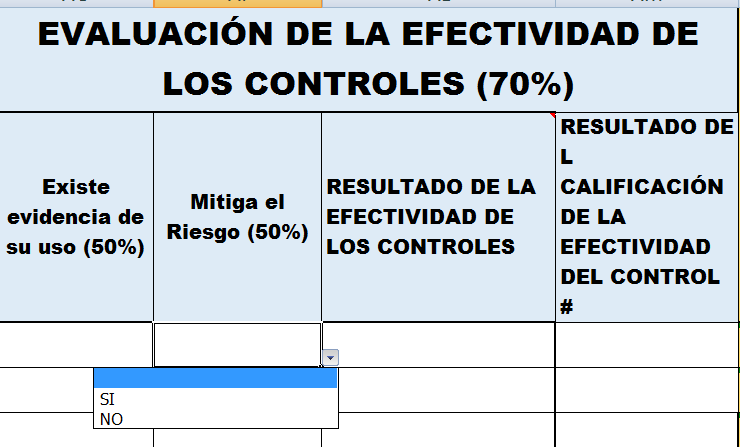 Para efectos de cuantificar su resultado, la equivalencia numérica es la siguiente:TABLA 9 CALIFICACIÓN DE EFECTIVIDAD DE LOS CONTROLESElaborado: CMN.Diseño y Efectividad del ControlPor cada evaluación (diseño y efectividad) se realiza la sumatoria de los puntajes asignados a cada control evaluado, el resultado se multiplica por el porcentaje de ponderación de cada criterio y se divide por el número de controles que fueron evaluados.FIGURA 2 CALIFICACIÓN FINAL DE CONTROLES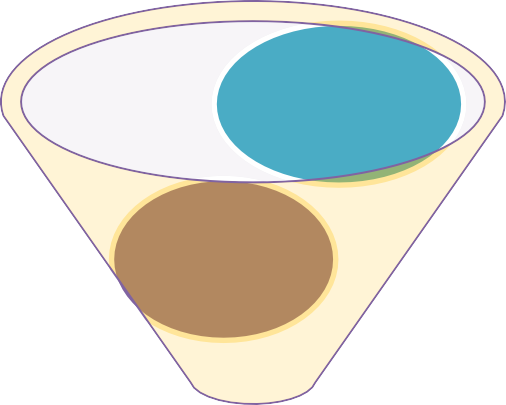 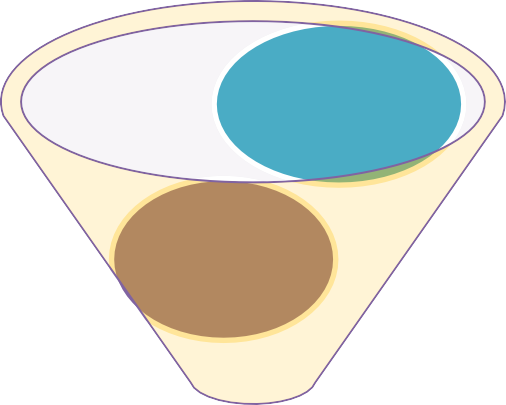 Calificación Final de ControlesElaborado: CMN.Al final de la matriz, se tiene un promedio de la evaluación de los controles de diseño y efectividad, obteniendo una calificación Sobre la Calidad y Eficiencia del Mecanismos de Control, para esta calificación se han definido los siguientes rangos:TABLA 10 RANGOS DE CALIFICACIÓNAl final el grupo auditor debe dejar una conclusión sobre la evaluación realizada a los controles en la casilla -Comentarios para el informe de auditoría sobre la evaluación de controles - Auditoria de Desempeño.Riesgo de detección (RD)Es el riesgo que está directamente relacionado con la eficacia de los procedimientos de auditoría que se apliquen, en cuanto no permitan que se detecten errores o fraudes existentes. Se identifica con cuestiones como:Una planificación adecuada.Una adecuada asignación de personal al equipo de auditoría.La aplicación del escepticismo profesional.La supervisión y revisión del trabajo de auditoría realizado, contribuyen a mejorar la eficacia de un procedimiento de auditoría y de su aplicación y reducen la posibilidad de que el auditor pueda elegir un procedimiento de auditoría inadecuado, aplicar incorrectamente un procedimiento de auditoría adecuado o malinterpretar los resultados de la auditoría (NIA-ES 200, 2013, pág. 17).El riesgo de detección se evalúa durante toda la etapa de planeación, y se establecerá su escala valorativa en los niveles: alto, medio o bajo.Pendiente ajustar tabla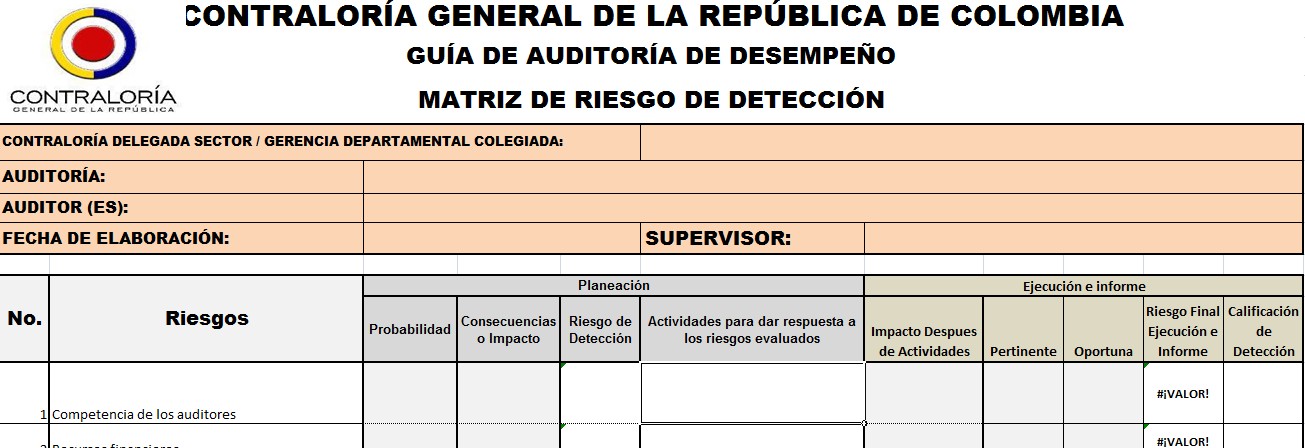 Lo primero que debe realizar el equipo auditor al abrir la matriz de riesgo de detección y riesgos de auditoría (Anexo 3), es completar el encabezado de esta.Se debe describir los riesgos relacionados con la eficacia de los procedimientos de auditoría, algunos ejemplos de riesgos de detección:Competencia de los auditores.Recursos financieros.Recursos Humanos.Calidad de la información.Permanencia de los auditores en el proceso.Tiempo asignado versus los objetivos.Falta de expertos.Claridad de los objetivos y alcance.Actitud del equipo multidisciplinario.Enfermedad o contingencia en el equipo auditor.Conocimiento previo del asunto auditado.Comprensión de la metodología de desempeño.Para gestionar los riesgos de detección se deben seguir los siguientes pasos:El equipo de auditoría a partir de los criterios establecidos califica la probabilidad y las consecuencias o impacto de riesgo, las cuales serán validadas en mesa de trabajo con el Supervisor o quien haga sus veces.El Supervisor o quien haga sus veces, reporta la matriz de calificación aprobada en mesa de trabajo a la Instancia competente.La Dirección de Vigilancia Fiscal o quien haga sus veces incorporan las actividades para mitigar los riesgos de auditoría calificados como altos y determina una calificación al impacto de las actividades propuestas y remite al Supervisor o quien haga sus veces.El Supervisor o quien haga sus veces remite al equipo auditor la matriz ajustada y estos resultados se incorporan al plan de trabajo para presentar el riesgo de auditoría, que será el resultado de la multiplicación del riesgo inherente por el riesgo de control por el riesgo de detección.Al final de la fase de ejecución e informe el equipo auditor en mesa de trabajo califica la pertinencia y oportunidad de las actividades propuestas para mitigar el riesgo de detección, estableciendo una calificación definitiva justificada indicando el impacto en el resultado del proceso con el fin de retroalimentar al nivel directivo, dejando constancia en el acta de comité de aprobación del informe final.Los documentos de planeación de la auditoría deben indicar los riesgos posibles o conocidos del trabajo de auditoría previsto, y mostrar cómo se van a manejar. Además, la naturaleza y el alcance de los procedimientos de recopilación y análisis de evidencias son determinadas por la evaluación de riesgos con el fin de controlar el riesgo de auditoría, y el nivel deseado de seguridad.Al final el grupo auditor debe retroalimentar a la Dirección respecto del impacto a los resultados finales presentados, en la casilla que está dispuesto para ello.Riesgo de auditoría (RA)El equipo auditor debe gestionar activamente el riesgo de auditoría, que es el riesgo de obtener conclusiones incorrectas o incompletas, brindando información desequilibrada o sin agregar valor a los usuarios (ISSAI 300/28 INTOSAI, 2013, pág. 8).Aspectos importantes del riesgo incluyen no tener la competencia para realizar análisis suficientemente amplios o profundos, carecer de acceso a información de calidad, obtener información incorrecta, no ser capaz de poner todos los hallazgos en perspectiva, y no recopilar o abordar los argumentos más relevantes.El manejo del riesgo de auditoría es parte integral de todo el proceso y metodología de la auditoría de desempeño. Así, los documentos de planeación de la auditoría deben indicar los riesgos posibles o conocidos del trabajo de auditoría previsto, y mostrar cómo se van a manejar. Además, la naturaleza y el alcance de los procedimientos de recopilación y análisis de evidencias son determinadas por la evaluación de riesgos con el fin de controlar el riesgo de auditoría, y el nivel deseado de seguridad.Para encontrar el riesgo de auditoría, el grupo debe obtener la calificación de riesgo combinado (riesgo de controles más riesgo Inherente) y riesgo de detección y obtener un promedio de estas calificaciones que realizarán en la matriz de riesgo de detección y riesgos de auditoría (Anexo 3).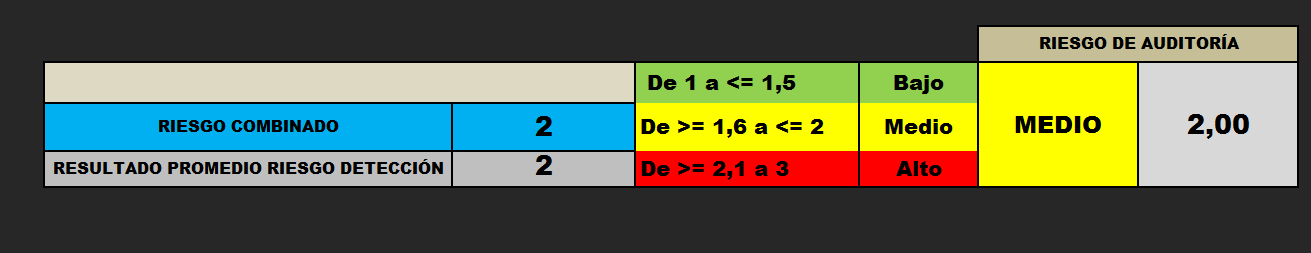 BIBLIOGRAFIAEUROPEO, T. D. (2013). EVALUACIÓN DE RIESGOS. LUXEMBURGO: TRIBUNAL DE CUENTAS EUROPEO.INTOSAI GOV 9100. (2004). Guía para las normas de control interno del sector público. BUDAPEST: INTOSAI.ISSAI 1240 INTOSAI. (2009). Obligaciones del auditor en relación con el fraude en una auditoría de estados financieros. VIENA: INTENATIONAL FEDERATION OF ACCOUNTANTS.ISSAI 300/28 INTOSAI. (2013). ISSAI 300 PRINCIPIOS FUNDAMENTALES DE AUDITORIA DE DESEMPEÑO. VIENA: INTOSAI.ISSAI 3000 INTOSAI. (2004). ISSAI 3000 Normas y directrices para la auditoría del rendimiento basadas en las Normas de Auditoría y la experiencia práctica de la INTOSAI. VIENA: INTOSAI.MURADAS, S. (03 de FEBRERO de 2016). EOI.ES. Recuperado el 7 de ABRIL de 2017, de EOI.ES:http://www.eoi.es/blogs/mcalidadon/2016/02/03/la-matriz- probabilidad-impacto/NIA-ES 200, C. D. (2013). NIA-ES 200. ESPAÑA: CONSEJO DE NORMAS INTERNACIONALES DE AUDITORIA Y ASEGURAMIENTO (IAASB).NIA-ES 240, C. D. (2013). NORMA INTERNACIONAL DE AUDITORÍA240. ESPAÑA: IAASB.NIA-ES 315, C. D. (2013). NIA-ES 315. ESPAÑA: CONSEJO DE NORMAS INTERNACIONALES DE AUDITORIA Y ASEGURAMIENTO (IAASB).WIKIPEDIA. (24 de Marzo de 2017). WIKIPEDIA. Recuperado el 09 de Abril de 2017, de WIKIPEDIA: https://es.wikipedia.org/wiki/COSO_(administraci%C3%B3n)ProcesosActividadFormulación y DiseñoDefinición del problemaFormulación y DiseñoDefinición de actoresFormulación y DiseñoDefinición de objetivosFormulación y DiseñoCuantificación de recursosFormulación y DiseñoDeterminación de beneficiariosFormulación y DiseñoInstrumentaciónFormulación y DiseñoPolíticas y Reglas de Operación (construcción)ProgramaciónConsecución de RecursosAsignación de RecursosImplementaciónCompetencia ActoresImplementaciónSistemas de informaciónImplementaciónOperatividadImplementaciónPublicidadImplementaciónCuantificación de recursosEvaluación y seguimientoIndicadoresEvaluación y seguimientoSistemas de informaciónEvaluación y seguimientoMonitoreo y seguimientoEvaluación y seguimientoActoresEvaluación y seguimientoReportes de informaciónResultado e impactoResultados ObtenidosResultado e impactoSatisfacción de necesidadesResultado e impactoLogro de objetivosResultado e impactoMonitoreoProcedimientosActividadesFormulación de proyectosIdentificación y priorización regionalFormulación de proyectosRecepción de iniciativas en Secretarías de Planeación o representantes de comunidades indígenas, las comunidades Negras, Afrocolombianas, Raizales y Palanqueras formuladas en la MGA y soportesFormulación de proyectosRevisión de iniciativas en Secretarías de Planeación o representantes de comunidades indígenas, las comunidades Negras, Afrocolombianas, Raizales y Palanqueras,Formulación de proyectosDevolución al formuladorFormulación de proyectosPresentación a Secretaría TécnicaPresentación de proyectosImportación de archivosPresentación de proyectosTransferencia del proyecto a SUIFP - SGR - BPINPresentación de proyectosActualizaciónViabilización de proyectosVerificación de requisitosViabilización de proyectosConcepto de oportunidad, conveniencia o solidez técnica, financiera y ambiental.Viabilización de proyectosViabilidadRegistro de proyectosRegistro en el Banco de programas y proyectos de inversiónPriorización de recursos para proyectosVerificación de criterios de priorizaciónPriorización de recursos para proyectosPriorización de los recursos para proyectos registrados en el Banco de Programas y Proyectos del SGR hasta por el monto de la cuota indicativa informadaAprobación del proyectoAprobación de proyectos de inversiónAprobación del proyectoDesignación del ejecutorEjecuciónCumplimiento de requisitos previos generales y sectoriales a la apertura del proceso de selecciónEjecuciónCumplimiento de requisitos de ejecuciónEjecuciónCertificación de requisitosEjecuciónSolicitud de recursosEjecuciónGiro de recursosEjecuciónContrataciónEjecuciónImplementaciónEjecuciónRegistro de informaciónEjecuciónMonitoreo, seguimiento, control y evaluaciónTerminación y CierreResultados obtenidosTerminación y CierreSatisfacción de necesidadesTerminación y CierreLogro de objetivosTerminación y CierreSostenibilidadTerminación y CierreActo administrativo de cierreFortalecimiento de Secretarías de Planeación ySecretarías Técnicas OCAD SGRIncremento de la capacidad organizativaFortalecimiento de Secretarías de Planeación ySecretarías Técnicas OCAD SGRIncremento de conocimiento y fortalecimiento de los recursos físicos y tecnológicosFortalecimiento de instrumentos de apoyo a la gestión y efectividad en el reporte al SMSCESGRAdquisición de bienes o servicios de la infraestructura tecnológicaFortalecimiento de instrumentos de apoyo a la gestión y efectividad en el reporte al SMSCESGRContratación de recurso humano de apoyo a la gestiónPROBABILIDADPROBABILIDADPROBABILIDADBAJO 1MEDIO 2ALTO 3IMPACTO3 ALTO369IMPACTO2 MEDIO246IMPACTO1 BAJO123RESULTADORESULTADOALTOIGUAL O MAYOR A 6MEDIOMENOR DE 6 MAYOR O IGUAL A 3BAJOMENOR DE 3INHERENTEFRAUDE 1SIGNIFICATIVO 0,5TOTALCRÍTICO31,104,1CRÍTICO21,103,1CRÍTICO11,102,1ALTO300,53,5ALTO3003ALTO200,52,5MEDIO2002MEDIO100,51,5BAJO1001RESULTADORESULTADORESULTADORESULTADORESULTADOCRÍTICOCuando la calificación sea 2, 3 o 4 y existe riesgo de fraudeCuando la calificación sea 2, 3 o 4 y existe riesgo de fraudeCuando la calificación sea 2, 3 o 4 y existe riesgo de fraudeCuando la calificación sea 2, 3 o 4 y existe riesgo de fraudeALTOCuando la calificación sea 2.5, 3 o 3,5 y no hay riesgo de fraudeCuando la calificación sea 2.5, 3 o 3,5 y no hay riesgo de fraudeCuando la calificación sea 2.5, 3 o 3,5 y no hay riesgo de fraudeCuando la calificación sea 2.5, 3 o 3,5 y no hay riesgo de fraudeMEDIOCuando la calificación sea 1,5 o 2 y no hay riesgo de fraudeCuando la calificación sea 1,5 o 2 y no hay riesgo de fraudeCuando la calificación sea 1,5 o 2 y no hay riesgo de fraudeCuando la calificación sea 1,5 o 2 y no hay riesgo de fraudeBAJOCuando la calificación sea 1.Cuando la calificación sea 1.EVALUACIÓN DEL DISEÑO DE CONTROLESCRITERIOSPUNTAJEAdecuadoCumple con todos loscriterios1Parcialmente AdecuadoCumple con el criterio: apropiado peroincumple algún otro de los criterios2InadecuadoIncumple con el criterio apropiado o no cumplecon ninguno de los criterios3AdecuadoParcialInadecuado123Crítico4,14,18,212,3Crítico3,13,16,29,3Crítico2,12,14,26,3Alto3,53,5710,5Alto2,52,557,5Alto2246Medio2246Medio1,51,534,5Bajo1123RESULTADORESULTADORESULTADORESULTADORESULTADOALTOCuando la calificación sea mayor o igual que 7Cuando la calificación sea mayor o igual que 7Cuando la calificación sea mayor o igual que 7Cuando la calificación sea mayor o igual que 7MEDIOCuando la calificación este entre 4 y 6,3Cuando la calificación este entre 4 y 6,3Cuando la calificación este entre 4 y 6,3Cuando la calificación este entre 4 y 6,3BAJOCuando la calificación menor o igual a 4Cuando la calificación menor o igual a 4Cuando la calificación menor o igual a 4Cuando la calificación menor o igual a 4RESULTADO PROMEDIO RIESGO COMBINADOCALIFICACIÓN PARA RIESGO DEAUDITORÍAALTO3MEDIO2BAJO1EVALUACIÓN DE LA EFECTIVIDADCRITERIOSPUNTAJEDE LOS CONTROLESEfectivoCumple con los criterios1Con deficienciasIncumple uno de los criterios2InefectivoIncumple con los criterios3RANGOSCONCEPTODe	1	a	< 1,5EficienteDe	= >1,5	a	< 2Con deficienciasDe	= >2	a	3IneficienteElaborado: CMN.